TOWNSHIP OF READINGTONWHITEHOUSE STATION, NEW JERSEY 08889MUNICIPAL BUILDING	CHRISTINE DEY, LCSW509 ROUTE 523	DIRECTOR of SOCIAL SERVICESWHITEHOUSE STATION, NJ 08889	HOUSING COORDINATORPHONE: (908) 534-4051	PHONE: (908)534-0974FAX: (908) 534-5909	FAX: (908) 534-0038RICHARD J. SHEOLATOWNSHIP ADMINISTRATOR/QPAPLEASE READ PRIOR TO COMPLETING APPLICATIONDear Applicant,Enclosed please find a Preliminary Application for Readington Township Affordable Housing Program’s purchase and rental units. This application is good for purchase units at Lake Cushetunk, Hunter’s Crossing and Whitehouse Village and rental units at Cushetunk Woods, The Shoppes at The Farm and The Ridge at Readington. When a unit becomes available, we will hold a random selection from available applicants.If you wish to be considered, please complete the enclosed Preliminary Application formDo not send additional support documentation at this time. Once you are chosen for an available unit you must qualify to be eligible to purchase or rent the unit and will be required to provide complete current financial and family size information.Please be aware that the information on the Preliminary Application Form will be used to determine your income level and bedroom size for the random selection. We are not responsible for disqualification based on inaccurate information. For your convenience we have enclosed a sheet outlining Policies and Requirements for the Preliminary Application.Readington Township Affordable Housing Policies and Requirements Preliminary Application & LotteryThe information on the Preliminary Application will be utilized to determine if you are generally eligible to be considered for an affordable unit and to determine income level and bedroom size for placement in the lottery. This Preliminary Application is not the Final Application and does not satisfy your application requirements. Do not send additional support documentation at this time. It is important that you complete the Preliminary application as accurately as possible. We are not responsible for disqualification based on inaccurate information.This affordable housing unit must be the intended primary residence of the applicant. All household members who intend to reside at the affordable unit must be listed on the Preliminary Application.Applications must be truthful, complete, and accurate. Any false statement makes the application null and void and subjects the applicant to penalties imposed by law.Annual Income includes, but is not limited to, CURRENT salary or wages, alimony, child support, social security benefits, unemployment benefits, pensions, business income, and actual or imputed earnings from assets (which include bank accounts, certificates of deposit, stocks, bonds, or other securities) and realestate. Documentation to verify income and assets will be required at a later date. THIS MUST BE CURRENT INCOME not simply the numbers which are on your 2021 income tax return.If you own a home in which you are currently residing and which you intend to sell prior to living in an affordable unit, compute your income from this asset by taking the market value of your home, subtracting the mortgage amount owed and multiplying the balance by 0.06%. Income from other real estate holdings is determined by the actual income you receive from the asset.If you own your current home and have no outstanding mortgage debt, the value of your home will be subject to a maximum appraised value limit, which, when exceeded, may disqualify you from this affordable housing programYour application must show that you have sufficient income to afford an affordable unit. You must not spend more than 35% of your household income on housing costs. (Housing costs are rent plus estimated utilities). If you do not show sufficient income or qualify for an exception your application will be denied. You may call to discuss exemptions.The pricing and rental rates for this affordable housing are established and governed by Federal, State and/ or municipal regulations. Although consideration is made for low- and moderate- categories of household incomes rental rates do not fluctuate on the basis of each individual applicant's income.When an affordable unit is available The Readington Township Affordable Housing Office will hold a random selection from prospective applicants. If selected, we will provide an application and a list of documentation required to qualify the applicant household.All successful applicants will be required to meet additional requirements set forth by the landlord. These may include but are not limited to a background and credit check, reference letters, demonstration of the ability to pay a security deposit (one- and one-half month’s rent) and first month’s rent and a lease agreement.This is an equal housing opportunity. Federal law prohibits discrimination against any person making application to buy or rent a home with regard to age, race, religion, national origin, sex, handicapped or familial status. State law prohibits discrimination on the basis of race, creed, color, national origin, ancestry, nationality, marital or domestic partnership or civil union status, familial status, sex, gender identity or expression, affectional or sexual orientation, disability, source of lawful income or source of lawful rent payment.Thank you for your interest in our program. You may contact us at 908 534-0974 if you have any additional questions.Please return application via: Email housing@readingtontwp-nj.org or ss@readingtontwp-nj.org Fax: 908-534-0038Mail or in-person to: Readington Township Affordable Housing 509 Rt. 523Whitehouse Station, NJ 08889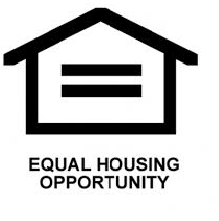 Rev: 11/21Readington Township Affordable Housing
Preliminary ApplicationI want to: Rent ______	Purchase ______	Both 	Pets: Yes_____ No_____This application is good for purchases at Lake Cushetunk, Hunter’s Crossing and Whitehouse Village as well asRentals at Cushetunk Manor, The Shoppes at The Farm and The Ridge at Readington.A. Head of Household InformationB. Household composition and income. List everyone who will live in the unit at least 50% of the time. Please include the gross (before taxes) income for all household members (must be a whole amount no ranges).Please calculate income by using current pays stubs and documentation of ALL sources of income. Do not uselast year’s taxes.Income Includes but not limited to:Gross wages (salaries, tips, commissions, overtime, etc.)Alimony, Child support (court ordered and informal)Social Security Retirement, Pensions, Investments, Dividends from assets, and Mandatory retirement distributions.Unemployment, Disability benefits (SSD and SSI), TANFC. Assets: Bank Accounts: You must include all accounts you have: checking, savings, CD’s, stocks, bonds, mutual funds, money markets, retirement accts., etc.Your application will be considered incomplete if this section is left blank.D. Current SituationDoes anyone in the household pay child support? Yes ___ No _____ How much $______ Frequency ______Does anyone in the household pay alimony?	Yes ___ No _____ How much $______ Frequency ______Do you currently rent? Yes ____ No _____ Current monthly rent you pay?	 Do you have a Section 8 Voucher: Yes _____ No _____Do you currently own a home? Yes ____ No ____Do you have a mortgage?	Yes ____ No ____How much do you have left to pay on your mortgage? $	
What is the current market value of your home? $	
Current Equity in your home? $	(Your equity equals the market value less any outstanding mortgage principal)Number of bedrooms requested:	1	2	3
(Minimum of one person per bedroom and maximum two people per bedroom)Important MUST be signed by everyone 18 years of age and olderApplications are due back by May 9, 2022, if you wish to be included in lottery for the Ridge at Readington. Last Name :	 Soc. Sec. No. 	
First Name: 	 Home Phone: 	
Home Address: 	 Cell Phone: 	
City:  	E-mail: 	
May we communicate with you via e-mail: Yes NoState: 	 Zip:Mailing Address (if different):Full Name (First Middle Last)Relation
To:Marital
statusDate of
BirthSexCollege StudentGross YEARLY Income (Must be Current income)#1Head of Household$#2$#3$#4$#5$#6$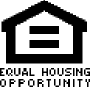 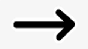 Back pageType of Asset (checking, savings, CD, etc.)Current Value of AssetEstimated Annual Interest EarnedInterest RateI (WE) hereby authorize the Readington Township Housing office, their agents and/or employees to obtain information regarding statements regarding the status of My (Our) credit and to check the accuracy of any and all information in this application. I (We) certify that all of the information in this application is accurate, complete and true. I (We) understand that if any statements made are willingly false, the application is null and void, and I (We) may be subject to penalties imposed by law.THIS APPLICATION IS VOID IF NOT SIGNEDSigned: 	Date:Signed:	 Date:rev. 11/2021, 2/2022, 4/2022